MISSISSIPPI RESIDENTIAL LEASE AGREEMENTTHIS AGREEMENT, entered into and effective this the 	day of 	, 	  , by and between the undersigned Lessor, and the following party(ies), herein called Lessee(s):3	 	4	 	,(this "Lease"), and in consideration of the covenants herein contained on the part of the said Lessee to be kept andperformed, Lessor does hereby lease to Lessee the premises situated at: 	  in the City of 	 , County of 	,State of Mississippi ("Premises") to be used and occupied by Lessee and the following occupants only:  	10	 	as a private residence and for no other purpose. "Premises" includes the dwelling unit and the structure of which it isa part, facilities and appurtenances therein, and grounds, areas and facilities held out for use of tenants generally orwhose use is promised to Lessee hereunder.14	1.1516TERM.  The term hereof shall begin on 	, 	, and continue [CHECK ONE]: until 	.on a week-to-week basis thereafter, until either party shall terminate this Lease by giving the other party Noticeas set forth in section 14 of this Lease.on a month-to-month basis thereafter, until either party shall terminate this Lease by giving the other party Noticeas set forth in section 14 of this Lease.20	2.2122RENT. [CHECK ONE]:Flat Fee Rent of $ 	payable on 	.Annual Rent of $ 	payable in equal monthly installments of $ 	,due on or before the first day of each month for which payment is made.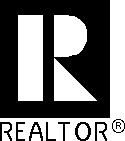 Weekly Rent of $ 	due on or before the Monday of each week for which payment ismade.Monthly Rent of $ 	due on or before the first day of each month for which payment ismade.In the event rent is not paid within 	days after due date, Lessee agrees to pay a late chargeof $ 	or 	% of the monthly rental rate.  Lessee further agrees to pay$ 	for each dishonored check in addition to all costs of collection, including fees, court costsand reasonable attorney fees.3.    SECURITY DEPOSIT.  A security deposit of $ 	shall be deposited with 	 ("Broker") uponexecution of this Lease to secure performance of this Lease by Lessee. Security Deposit shall be held by Broker ingood faith pursuant to the terms of this Lease and applicable law. Lessor, by written notice delivered to Lessee, mayclaim of such Security Deposit such amounts as are reasonably necessary to remedy Lessee's default in the paymentof Rent, to repair damages to the Premises caused by Lessee (exclusive of ordinary wear and tear), to clean thePremises upon termination of the tenancy, or for other reasonable and necessary expenses incurred as the result ofLessee's default.  After payment of any such amounts, any remaining portion of the Security Deposit shall berefunded to Lessee, with a written accounting for those amounts deducted, no later than forty-five (45) days afterthe termination of the tenancy, the delivery of possession and demand by Lessee there-for.4. PETS. Pets [CHECK ONE]areare not allowed on Premises. No pets shall be placed upon Premiseswithout prior written permission from Lessor. For each pet approved by Lessor, a pet deposit of $   	shall be deposited with 	and [CHECK ONE]	shall	shall notbe refundable at termination of Lease. Lessee is liable to Lessor for any damage caused to Premises or Lessor'sproperty by any pet or animal Lessee or Lessee's invitee brings upon the Premises or Lessor's property.5. UTILITIES. (CHECK ONE):Lessee shall be responsible for all utilities, including connections, deposits and payments.Lessee shall be responsible for utilities, including connections, deposits and payments, except [INSERT IFANY]  	, which shall be provided by Lessor.NOTE: In the event Premises is serviced by gas, Lessee shall be responsible for keeping gas service on for full termof Lease; Lessee shall pay for any pressure testing made necessary by Lessee's failure to maintain continuous gasservice during term of Lease.6. CONDITION OF PROPERTY. Lessee stipulates that it has examined the Premises, including the groundsand all improvements, and that they are, at the time of this Lease, in good order, repair and in safe, clean andtenantable condition.  Taking  possession of the  Premises  by  Lessee shall  be conclusive evidence that  it  receivedPremises in good condition and without objection or reservation.  Lessee shall specifically perform those duties oftenants as specified in Miss. Code Ann., Sec. 89-8-25, as amended, and shall obey and conform to all written orposted rules and regulations applicable to the Premises, common areas and Lessor's property including, ifapplicable, any apartment owners association or cooperative housing corporation bylaws.7. SURRENDER. At the expiration or sooner termination of this Lease, Lessee shall at once peacefully surrenderPremises in as good a state and condition as they were in at the commencement of this Lease, reasonable wearexcepted. Upon vacating Premises, Lessee will leave same in clean and rentable condition (except for reasonablewear). For purposes of this clause, "reasonable wear" is as determined by Lessor, in its discretion.8. ALTERATION AND IMPROVEMENTS. Lessee agrees to make no addition, alteration or improvement,including painting, to the premises without the prior written consent of Lessor. All additions, alterations andimprovements shall be the property of the Lessor (with the exception of fixtures installed by Lessee with Lessor'spermission that are removable without damage to the premises and moveable personal property), and Lessee shallnot be entitled to compensation therefor, nor shall Lessee remove them from the premises without the writtenconsent of the Lessor. If Lessee makes any addition, alteration or improvement, including painting, to the premiseswithout the written consent of Lessor, the Lessor may, at its option, require Lessee to restore the premises to theirformer condition at Lessee's expense. If Lessee fails or refuses to make such restoration within the time specified inwritten notice from Lessor to do so (if no time specified, then within a reasonable time), Lessor may restore thepremises and Lessee shall be deemed to be in default hereof and responsible for the total cost thereof; in such event,all costs thereof shall be deemed additional Rent immediately due and payable by Lessee under the Lease.9. DAMAGE TO PREMISES. Lessor shall not be liable for any damages or injury to Lessee, or any otherperson, or to any property on the Premises or any part thereof or in common areas thereof, unless such damages orcosts are the proximate result of the willful misconduct of Lessor, its agents or employees. Lessee agrees to holdLessor harmless from any claims for damages, no matter how caused, except for injury or damages for whichLessor is legally responsible.10. INDEMNIFICATION. Lessee hereby covenants and agrees to save, indemnify and hold Lessor and itsinsurers, agents and employees harmless in the event of any accident, burglary, robbery, fire, wind, rain, occurrenceor other causes of injury or other loss whatsoever to Lessee, Lessee's family, co-occupants, employees, invitees orguests or anyone else for injury, damage or loss of any nature which may occur at any time on account of any defectin the leased Premises, the improvements therein and the appurtenances thereto, whether such exists at this time orarises subsequent hereto and whether such defect was known or unknown at the time, excepting only any loss whichis the proximate result of the willful misconduct of Lessor, its agents or employees. Lessor, his insurers, agents oremployees shall not be liable for any injuries or damages to person or property sustained by Lessee, Lessee's family,co-occupants, guests, friends, servants or any other person upon the premises or any damage to any other person orproperty upon the premises, excepting only any injury or loss which is the proximate result of the willfulmisconduct of Lessor, its agents or employees.11. RIGHT TO ENTER, INSPECT, REPAIR, ADVERTISE AND SHOW PREMISES. Lessor or its agent(s)shall have the right at all reasonable times to enter the Premises to inspect same, make repairs or show the Premisesto prospective buyers or lessees. Premises shall be shown by appointment only, with twenty-four (24) hours noticeto Lessee. Lessee shall cooperate in arranging said appointments and showings. Lessor shall have the right toadvertise the Premises at any time for sale or lease upon determining that the Premises is to be re-let or sold.12. REPAIRS. Lessor shall have no duty whatsoever in connection with any defect which is caused by thedeliberate or negligent act of Lessee or persons on the Premises with Lessee's permission. Lessee shall beresponsible for the first $ 	of all repairs to Premises, with full discretion as to nature andmanner of repairs reserved to Lessor in its sole discretion. In the event of a material defect which constitutes abreach of the terms of this Lease or those obligations of Lessor under Miss. Code Ann., Sec. 89-8-23, as amended,Lessee must provide written notice to Lessor of the specific and material defect, after receipt of which Lessor shallhave thirty (30) days to repair such defect. If, within said thirty (30) days, Lessor fails to repair such defect, Lessee:(a) May repair such defect himself; and(b) Shall be entitled to reimbursement of the expenses of such repairs (not to exceed an amount greater than theusual and customary charge for such repairs), provided that (i) Lessee has fulfilled Lessee's affirmative obligationsunder Miss. Code Ann., Sec. 89-8-25, as amended; (ii) the expenses incurred in making such repairs do not exceedan amount equal to one (1) month's Rent; (iii) Lessee has not exercised the remedy provided in this section in thesix (6) months immediately preceding such repair; and (iv) Lessee is current in Lessee's rental payment.  Cost ofrepairs reimbursable under this section may be offset against future Rent.  Notwithstanding anything in this section,Lessor may, in good faith, at any time after the expiration of this Lease, recover possession of the dwelling unit,cause Lessee to quit the dwelling unit involuntarily, demand an increase in rent or decrease the services to whichLessee has been entitled, in accordance with applicable law.13. ABANDONMENT. If the Premises becomes vacant or abandoned, Lessee shall be in default and this leaseshall expire and terminate. In such event, Lessor may re-enter and take possession of the Premises in any mannerprovided by law including, but not limited to, summary remedies. In case Lessor shall recover possession ofPremises, it may, but shall not be required to, remove property of the Lessee and store same, or it may dispose ofabandoned property as provided by law. Notwithstanding anything stated herein, Lessee agrees that whetherpossession is taken or this lease is cancelled by Lessor, the entire unpaid balance of Rent shall accelerate andimmediately become due and payable and Lessee shall be responsible for all costs incurred by Lessor inenforcement of this paragraph, including court costs and attorney fees.14. TERMINATION. Absent a material noncompliance or substantial violation of the Lease materially affectinghealth and safety, written Notice to terminate tenancy shall be given by Lessor to Lessee at lease seven (7) daysprior to the termination date for a week-to-week tenancy and at least thirty (30) days prior to the termination datefor a month-to-month or annual tenancy. If there is a material noncompliance by Lessee with this Lease by thenon-payment of Rent, Lessor may terminate this Lease and seek removal of Lessee from the Premises in the mannerand with the Notice prescribed by Chapter 7, Title 89, Mississippi Code of 1972. If there is a materialnoncompliance by Lessee with this Lease (other than the non-payment of Rent) or those obligations imposed uponLessee by Miss. Code Ann., Sec. 89-8-25, as amended, Lessor may terminate the tenancy as set forth in thisparagraph. If there is a material noncompliance by Lessor with this Lease or those obligations imposed upon Lessorby Miss. Code Ann., Sec. 89-8-23, as amended, Lessee may terminate the tenancy as set forth in this paragraph. Inthe event of a material noncompliance with this Lease or the breaching party's obligations to the other under law,the non-breaching party may deliver a written notice to the breaching party specifying the acts and omissionsconstituting the breach and that the Lease will terminate upon a date no less than thirty (30) days after receipt of thenotice if the breach is not remedied within a reasonable time not in excess of thirty (30) days; and the Lease shallterminate and the Lessee shall surrender possession as provided in the Notice subject to the following:(a) If the breach is remediable by repairs, the payment of damages, or otherwise, and the breaching partyadequately remedies the breach prior to the date specified in the notice, the Lease shall not terminate;(b) In the absence of a showing of due care by the breaching party, if substantially the same act or omission whichconstituted a prior noncompliance of which Notice was given recurs within six (6) months, the non-breaching partymay terminate the Lease upon not less than fourteen (14) days' written notice specifying the breach and the date oftermination of the Lease.(c) Neither party may terminate for a condition caused by its own deliberate or negligent act or omission or that ofa member of its family or other person on the Premises with its consent.Notice to terminate tenancy shall not be required to be given when Lessor or Lessee has committed a substantialviolation of this Lease or applicable law that materially affects health and safety.If the Lease agreement is terminated in accordance with this section, Lessor shall return all prepaid and unearnedRent as set forth in section 2 of this Lease and any Security Deposit recoverable by Lessee as set forth in section 3of this Lease.15. DEFAULT. If Lessee fails to pay Rent or any other charges required to be paid by Lessee in full when due, orif Lessee shall breach any of the terms of this Lease, Lessor shall have such rights as are provided by law.  In theevent of a default by Lessee, Lessee's Security Deposit, if any, shall be handled in accordance with section 3 of thisLease.   The retention of the Security Deposit, or any portion thereof, shall not be the only remedy to which Lessoris entitled but Lessor shall have all recourse against Lessee provided by this Lease and by law including, but notlimited to, summary remedies, and all remedies shall be cumulative and non-exclusive. Lessee agrees to payLessor's reasonable attorney fees and expenses incurred in and about enforcing any of the terms of this Lease, incollecting past due rent, and in recovering possession from Lessee, should the service of an attorney be retained byLessor in so doing.16. NOTICES.  For purposes of giving any Notice required under this Lease or pursuant to law, Notice to Lessorshall be delivered personally to Lessor, with acknowledgment of receipt, or mailed by certified mail, return receiptrequested, to Landlord (or Landlord's lawful agent) at the following street address:162		 163	.Lessor may contract with an agent or agents to assume all the rights and duties of Lessor under this Lease and underapplicable law. In the event Lessor has duly designated an authorized agent to act in the stead of Lessor, Notice tosuch agent of Lessor in the form specified above is equivalent to giving Notice to Lessor.Notices to Lessee shall be delivered personally to Lessee, with acknowledgment of receipt, or mailed by certifiedmail to Lessee at Lessee's mailing address for the Premises or, if Landlord ascertains that Lessee has apparentlyvacated the Premises, to  Lessee at any alternative address provided in writing by Lessee to Lessor for such purpose.If Lessee's tenancy has not terminated under this Lease and Lessee cannot be found personally to achieve personaldelivery of any Notice after reasonable effort, and Lessee has not provided to Lessor a valid alternative address forNotice, Lessor's Notice hereunder shall be deemed given to and received by Lessee when Lessor posts such noticeon the door of Lessee's Premises.17. NO WAIVER. The failure of Lessor to insist upon the strict performance of the terms, covenants, agreementsand conditions herein contained, or any of them, shall not constitute or be construed as a waiver or relinquishmentof Lessor's rights including, but not limited to, Lessor's right to enforce any such term, covenant, agreement orcondition, but the same shall continue in full force and effect.18. GOVERNING LAW; SEVERABILITY. The laws of the State of Mississippi shall govern the interpretation,validity, performance and enforcement of this Lease. If any provision of this Lease should be held invalid orunenforceable, the validity and enforceability of the remaining provisions of this Lease shall not be affectedthereby.19. TIME OF THE ESSENCE. Time is of the essence as to all dates, times and deadlines stated herein, unlessotherwise noted.20. EQUAL HOUSING OPPORTUNITY. In accordance with the federal Fair Housing Law, it is illegal to blockbust or to discriminate against any person because of race, color, religion, sex, handicap, familial status or nationalorigin in the sale or rental of housing or residential lots, in advertising the sale or rental of housing, in the financingof housing or in the providing of real estate brokerage services.21. LEAD-BASED PAINT DISCLOSURE. Residential dwellings built prior to 1978 may present exposure tolead from lead-based paint that may place young children at risk of developing lead poisoning. Lead poisoning inyoung children may produce permanent neurological damage, including learning disabilities, reduced intelligencequotient, behavioral problems, and impaired memory. Lead poisoning also poses a particular risk to pregnantwomen. Lessors of residential property built prior to 1978 are required to provide lessees thereof with anyinformation on lead-based paint hazards from risk assessments or inspections in lessor's possession and notify thelessee of known lead-based paint or any known lead-based paint hazards in the Premises. Lessors must providelessees with a federally approved pamphlet on lead poisoning prevention. A risk assessment or inspection forpossible lead-based paint hazards is recommended prior to rental.22. BROKERS AND SALESPERSONS; AGENCY RELATIONSHIP.(A) The Brokers and Salespersons involved in the transaction associated with this Lease are as follows:Listing Agency 	Listing Agent   	Business Phone 	Business Phone   	Leasing Agency 	Leasing Agent  	Business Phone 	Business Phone   	APPLICATION203(B) [CHECK ONE]:204The Listing Firm, the Leasing Firm, and their salespersons represent the Lessor as their Client and the Lessee205is unrepresented. The Lessee(s) is/are a customer.206The Listing Firm and its salespersons represent the Lessor(s). The Leasing Firm and its salespersons207represent the Lessee(s).208The Listing Firm and its salespersons represent both Lessor(s) and the Lessee(s) as dual agents by mutual209agreement and all parties have signed and understand the Dual Agency Confirmation form provided to them by the210Listing Firm.211The Leasing Firm and its salespersons represent the Lessee(s) and the Lessor is unrepresented. The Lessor(s)212is/are a customer.21323. SPECIAL PROVISIONS.	(If none, write "NONE" below):21421521621721821922022122222322422522622722822924. ATTACHMENTS. (Check All That Apply):230Application	Dual Agency Confirmation231Lead Based Paint Disclosure	Mandatory Arbitration Addendum232VA/FHA Disclosures (as required)	Other  	23325. SIGNATURE BLOCK.234Signed this the 	day of 	, 	, at	a.m.	p.m., and a copy hereof235received:236Lessor 		Lessor  	237Phone 		Phone   	238OR239Property Manager Acting for Lessor:240Agent   	241Property Management Firm:  	242Phone   	243Lessee 		Lessee  	244Phone 		Phone   	245Lessee 		Lessee  	246Phone 		Phone   	247LESSEE 	NAME OF CO-LESSEE   	248SOCIAL SECURITY # 	DRIVER'S LICENSE #    	249PHONE WORK # 	PHONE HOME #    	250PRESENT ADDRESS   	251CITY 	STATE 	ZIP   	252LANDLORD OR AGENT   	253HOW LONG AT PRESENT ADDRESS?    	254PREVIOUS ADDRESS  	255ANIMALS:	YES	NO	TYPE   	256CAR MAKE 	YEAR 	MODEL 	LICENSE #    	257NAME OF EMPLOYER    	258ADDRESS OF EMPLOYER    	259SUPERVISOR 	PHONE #  	260OCCUPATION  	261PERSONAL REFERENCES:262NAME    	263ADDRESS    	264PHONE #	 	265NEAREST RELATIVE:266NAME    	267ADDRESS    	268PHONE #	 	269Dated 	Lessor's Authorized Agent   	270Lessee's authorization to check credit:   	271